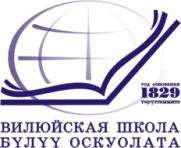 Муниципальное казенное учреждениеВИЛЮЙСКОЕ УЛУСНОЕ (РАЙОННОЕ) УПРАВЛЕНИЕ ОБРАЗОВАНИЕМмуниципального района «Вилюйский улус (район)» Республики Саха (Якутия).678200  г. Вилюйск, улица Ярославского, дом 6  тел. 41-5-20, тел/факс 43-4-08 uuovil@gmail.comОКПО 02123854, ОГРН 1021400642042, ИНН/КПП 1410001987/141001001 «__»  сентября  2020г.                                                                                           №___________                                                                                                                                                                Министру образования и наукиРеспублики Саха (Якутия)Сивцеву М.П.Аналитическая справка по итогам летней занятости  в Вилюйском улусе в 2020 годуВ 2020 году, со сложившейся ситуацией введения ограничительных мер в связи с распространениям новой коронавирусной инфекции (COVID-19), летняя занятость в Вилюйском улусе проводилась в новом формате. На основании протокола решения оперативного штаба МР "Вилюйский улус (район)" Республики Саха (Якутия) по недопущению завоза и распространения новой коронавирусной инфекции (COVID-19) от 03.06.2020 г. в июне и июле месяцах летняя занятость проводилась в дистанционном формате. В целях организованного отдыха детей в летний период 2020 года в июне месяце учреждениями дополнительного образования организованы летние дистанционные школы для детей в возрасте от 5 до 18 лет. С 8 июня на базе ИТЦ «Кэскил» им. Н.И. Протопоповой" г.Вилюйска стартовали 13 дистанционных летних школ и 1 летняя дистанционная смена «Лето с Кэскил» с общим охватом 710 учащихся. В рамках летней дистанционной смены «Лето с Кэскил» проводились различные досуговые, развлекательные и познавательные мероприятия с участием известных деятелей культуры, спорта. МБУ ДО "ЦНТТУ"  организовали летнюю дистанционную школу «Юный техник» с охватом 65 учащихся с г. Вилюйск, наслегов и других улусов. Школа работала по 5 направлениям: «Авиамоделирование», «Автомоделирование», «Лазерные техкнологии», «Робототехника» и «Конструирование и моделирование из дерева».ДЮСШ №3 им. В.В. Николаева организовала работу летнее школы по 4 дополнительным общеразвивающим программам: ОФП «Тренируемся дома», «KIDscrossfit», «Маленькие крепыши», ОФП + Йога для детей. Всего охват составил 105 детей. На базе МУ ДО ДДТ п. Кысыл-Сыр была организована дистанционная летняя смена "Под парусом РДШ". В течении смены для детей были организованы "Классные встречи"с деятелями искусств, известными людьми и общественными деятелями. Проводились мастер-классы, игры от районных отделений РДШ, различные мероприятия от педагогов.  Всего было охвачено 345 детей. ДЮСШ №2 им. В.Г. Румянцева с 8 по 20 июня 2020 года организовала летнюю школу по вольной борьбе, ее участниками было охвачено 27 детей. Чернышевская СОШ им. С.М.Васильева организовала летнюю онлайн-школу "Ысыах - наш традиционный праздник" в рамках проекта "Музыка для всех". Ее участниками стали 25 детей, обучившихся исполнению национальных песен, тойук, олонхо, осуохая и эстрадного вокала. Хампинская театральная школа искусств с 1 по 30 июня 2020 года организовали летнюю школу "Театральный калейдоскоп". Во время летней школы снимали художественный фильм "Умнуллубат сулустар", посвященный Великой Отечественной войне (1941 - 1945 гг.). Всего было охвачено 29 детей. Социальный паспорт детей дистанционной летней школы в июнеВсего по линии учреждениями дополнительного образования  дистанционными летними школами в июне были организованы 1306 детей, что составляет 31,3% от общего количества детей по улусу. На основании протокола оперативного штаба МР "Вилюйский улус (район)" Республики Саха (Якутия" по недопущению завоза и распространения новой коронавирусной инфекции (COVID-2019) от 03.06.2020 года в Вилюйском улусе в июле месяце организована дистанционная летняя занятость. Всего работали 18 дистанционных лагерей с охватом 600 детей. В конце смены для детей были розданы сухие пайки. Финансирование для сухих пайков выделена из бюджета МР "Вилюйский улус (район)". При организации питания пищевые продукты по показателям безопасности соответствовали требованиям нормативно-технической документации и сопровождались  документами, свидетельствующими об их качестве и безопасности.Социальный паспорт воспитанников дистанционной смены в июле месяцеВ целом  летняя занятость в июле месяце прошла на высоком уровне. Все смены организовали интересную форму дистанционного отдыха по различным направлениям.  Согласно протоколу оперативного штаба МР "Вилюйский улус (район)" Республики Саха (Якутия) по недопущению завоза и распространения новой коронавирусной инфекции (COVID-19) от 23.07.2020 г. в Вилюйском улусе   в августе месяце организованы летние школы на базе детско-юношеских школ обучение малыми группами не более 5 человек с соблюдением санитарно-противоэпидемических правил в режиме повышенной готовности с охватом: МБУ ДО ДЮСШ №1 - 60 детей, МБУ ДО ДЮСШ №2 - 45 детей, МБУ ДО ДЮСШ №3 - 80. Также в МБОУ "Бекчегинская СОШ" функционировала летняя дистанционная смена с охватом 20 детей. Социальный паспорт детей дистанционной летней школы в августеЗа летний период с ГКУ "Центр занятости населения Вилюйского улуса" заключили договора на временное трудоустройство 98 несовершеннолетних (АППГ - 179). Особое внимание при трудоустройстве несовершеннолетних уделялась подросткам, находящимся в трудной жизненной ситуации: детям из неполных, многодетных и малообеспеченных семей, подросткам, состоящим на разных видах профилактических учетах. Из общего количества трудоустроенных 100% относились к данной категории. МКУ "ВЦП  им. С.М. Аржакова" на основании решения оперативного штаба МР "Вилюйский улус (район)" от 03.06.2020 г. на базе стационарного лагеря "Ойоос" организовали летнюю занятость детей-сирот и детей, оставшихся без попечения родителей. Всего за летний период охвачены 26 детей. ГКУ РС (Я) "Вилюйский СРЦДН "Кэнчээри" в летний период организовала дистанционные кружковые занятия по проекту "Чудесные мгновения" для детей из семьи находящихся в трудной жизненной ситуации. Всего за летний период было охвачено 37 детей (июнь - 7, июль - 21, август - 9). На отчетный период на учетах ПДН ОМВД и МКДН и ЗП состоят 29 несовершеннолетних. За летний период занятостью охвачены  20 несовершеннолетних, что составляет 68,9%.  Таким образом в 2020 году в Вилюйском улусе летняя занятость организована новыми формами летнего отдыха (летние школы в дистанционном формате, дистанционные лагеря (смены), летние школы в малых группах). Всего летней занятостью охвачены 2272 детей (АППГ-2066), что составляет 54,5% от общего охвата детей по Вилюйскому улусу. Всего по улусу 2169 детей находящихся в трудной жизненной ситуации, из них охвачены летней занятостью 1192 детей, что составляет 54,9 % от общего охвата. Начальник                                                          Н.М. СеменоваНаименование УДОД, ОУОхват детейиз нихиз нихиз нихиз нихиз нихНаименование УДОД, ОУОхват детейучет КДН и ПДНОВЗ, инвалидыСОП и ТЖСиз малоимущей семьиИз многодетной семьиИТЦ  "Кэскил"7105228153131ДДТ п. Кысыл-Сыр345314107294ЦНТТУ6526-1518ДЮСШ №227-1-711ДЮСШ №3105-714035Хампинская ТШИ29--1208Чернышевская СОШ25-3-1810ИТОГО1306105320325307№Образовательная организацияНаправлениеОхватиз нихиз нихиз нихиз нихиз них№Образовательная организацияНаправлениеОхватучет КДН и ПДНОВЗ, инвалидыСОП и ТЖСиз малоимущей семьиИз многодетной семьи1ВНОШ №1"Супер KIDS"техническое и социально-педагогическое50-5-35282ВСОШ №1 "ARTмосфера" и "Юный исследователь"художественное и эколого-краеведческое5011232343ВСОШ №2 "Благородный человек"социально-педагогическое5035527304"ВСОШ №3 "Виктори"художественное, социально-педагогическое, эколого-краеведческое5023329235Вилюйская гимназия "Интеллектуальная мастерская"социально-педагогическое50---14276Кысыл-Сырская СОШ"Радуга талантов"социально-педагогическое50-3728287Халбакинская СОШ "Боруллуо"социально-педагогическое25-2-21148Екюндюнская ООШ "Кустук"интеллектуально-экологическое25---15159Тасагарская СОШ "Summer"интеллектуально-познавательный25-1-201510Хампинская "Дьогур""социально-педагогическое25-6-202011Баппагайинская СОШ "Антошка"художественное25-1-221912Жемконская СОШ "По следам Героев"социально-педагогическое25-47231613Борогонская СОШ  "Чаина"естественнонаучное25---161814"Тогусская ГЭГ "Сайылык"социально-педагогическое25-11211615Чочунская СОШ "Мир увлечений"социально-педагогическое25-32171316Мастахская СОШ  "Юный мироновец"социально-педагогическое25-2-2019171 Кюлятская СОШ "Сайдыс"художественное25--1222018Бекчегинская СОШ "Овощевод"социально-педагогическое25--22411ИТОГО60053730432366Наименование УДОД, ОУОхват детейиз нихиз нихиз нихиз нихиз нихНаименование УДОД, ОУОхват детейучет КДН и ПДНОВЗ, инвалидыСОП и ТЖСиз малоимущей семьиИз многодетной семьиДЮСШ №160-723415ДЮСШ №245-522225ДЮСШ №380---3435Бекчегинская СОШ20-4-2113ИТОГО205-16411188Всего детей на июньИз них охвачены летней занятостьюВсего детей на июльИз них охвачены летней занятостьюВсего детей на августИз них охвачены летней занятостью2620 (76,9%)2714 (51,8%)2715 (55,5%)